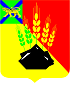 ДУМАМИХАЙЛОВСКОГО МУНИЦИПАЛЬНОГОРАЙОНАР Е Ш Е Н И Е с. Михайловка27.02.2020г.                                                                                            № 463   Об отчете Контрольно-счетной комиссииДумы Михайловского муниципального района  за 2019 год         В соответствии со ст. 12 Федерального закона от 07.02.2011г.  № 6 – ФЗ  «Об общих принципах организации деятельности контрольно-счетных органов субъекта Российской Федерации и муниципальных образований», ст. 13 «Положения о Контрольно-счетной комиссии  Думы    Михайловского муниципального района», утвержденного решением Думы Михайловского муниципального района от 24.08.2017г.  № 216  «Об утверждении Положения о Контрольно-счетной комиссии Думы Михайловского муниципального района»,    руководствуясь Уставом  Михайловского муниципального района,  Дума Михайловского муниципального района	                                             Р Е Ш И Л А:         1.  Утвердить отчет  Контрольно-счетной комиссии Думы Михайловского муниципального района   за 2019 год (прилагается).Настоящее  решение вступает в силу со дня его принятия.Председатель Думы Михайловского муниципального района                                                                      В.В. ЛомовцевОТЧЕТКонтрольно-счетной комиссии Думы Михайловского муниципального района  за 2019 год№п/ пНаименование мероприятияСрок исполненияОтветственный исполнитель1.Проверка проекта решения «О внесении изменений и дополнений в  решение Думы Михайловского муниципального района от 25.12.2018г. № 339 «Об утверждении районного бюджета Михайловского муниципального района на 2019 год и плановый период  2020 и 2021 годов» по состоянию на 24.01.2019г.январь 2019г.инспектор КСКРодина  С. А.2. Заключение на проект  нормативного акта    «О внесении изменений в решение Думы Михайловского муниципального района от 21.02.2018 № 262 «Об утверждении Положения об организации использования, охраны, защиты и воспроизводства зеленых насаждений, расположенных на территории Михайловского муниципального района»февраль 2019г.инспектор КСКРодина  С. А.3.Проверка проекта решения «О внесении изменений и дополнений в  решение Думы Михайловского муниципального района от 25.12.2018г. № 339 «Об утверждении районного бюджета Михайловского муниципального района на 2019 год и плановый период  2020 и 2021 годов» по состоянию на 28.03.2019г.март 2019г.инспектор КСКРодина  С. А.4.Проверка отчета об исполнении бюджета Михайловского муниципального района за 2018 годапрель 2019г.инспектор КСКРодина  С. А.5.Разработка проекта  нормативного акта  «Положения о представительских и иных прочих расходах в органах местного самоуправления Михайловского муниципального района»апрель-май 2018г.инспектор КСКРодина  С. А.6.Проверка отчета по исполнению бюджета Михайловского муниципального района за 1 квартал 2019 годамай 2019г.инспектор КСКРодина  С. А.7.Проверка проекта решения «О внесении изменений и дополнений в  решение Думы Михайловского муниципального района от 25.12.2018г. № 339 «Об утверждении районного бюджета Михайловского муниципального района на 2019 год и плановый период  2020 и 2021 годов» по состоянию на 30.05.2019г.май 2019г.инспектор КСКРодина  С. А.8.Проверка использования бюджетных средств бюджета Михайловского муниципального района, направленных на финансирование муниципальной программы «Содержание и ремонт муниципального жилого фонда в Михайловском муниципальном районе на 2018-2020 годы»  за период 2018 финансовый годиюнь-июль 2019г.инспектор КСКРодина  С. А.9.Проверка проекта решения «О внесении изменений и дополнений в  решение Думы Михайловского муниципального района от 25.12.2018г. № 339 «Об утверждении районного бюджета Михайловского муниципального района на 2019 год и плановый период  2020 и 2021 годов» по состоянию на 25.07.2019г.июль 2019г.инспектор КСКРодина  С. А.10.Проверка использования бюджетных средств, направленных на финансирование муниципальной программы  «Молодежная политика Михайловского муниципального района на 2017-2019 годы»      за период 2018 финансовый годавгуст 2019г.инспектор КСКРодина  С. А.11.Проверка отчета по исполнению бюджета Михайловского муниципального района за 1 полугодие 2019 годаавгуст 2019г.инспектор КСКРодина  С. А.12.Проверка проекта решения «О внесении изменений и дополнений в  решение Думы Михайловского муниципального района от 25.12.2018г. № 339 «Об утверждении районного бюджета Михайловского муниципального района на 2019 год и плановый период  2020 и 2021 годов» по состоянию на 25.09.2019г.сентябрь 2019г.инспектор КСКРодина  С. А.13.Проверка отчета по исполнению бюджета Михайловского муниципального района за 9 месяцев 2019 годаноябрь 2019г.инспектор КСК Родина  С. А.14.Заключение  по         проекту        бюджета        Михайловского муниципального района на  2020 финансовый годноябрь 2019г.инспектор КСК Родина  С. А.15.Проверка проекта решения «О внесении изменений и дополнений в  решение Думы Михайловского муниципального района от 25.12.2018г. № 339 «Об утверждении районного бюджета Михайловского муниципального района на 2019 год и плановый период  2020 и 2021 годов» по состоянию на 19.12.2019г.декабрь 2019г.инспектор КСК Родина  С. А.16.Проверка бюджетных средств,  зачисленных в   доходы  бюджета района, получаемых от сдачи в аренду имущества  муниципального района за период 2019 финансовый годдекабрь 2019г.инспектор КСКРодина  С. А.